Додаток 1								до рішення виконавчого комітету 									Миргородської міської ради 									від 15 лютого 2023 року № 43               			                 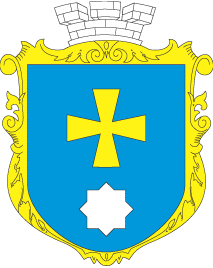 МИРГОРОДСЬКА МІСЬКА РАДАВИКОНАВЧИЙ КОМІТЕТМИРГОРОДСЬКА МІСЬКА РАДАВИКОНАВЧИЙ КОМІТЕТІнформаційна картаНАДАННЯ  ДОПОМОГИ  НА ПРОЖИВАННЯ ВНУТРІШНЬО ПЕРЕМІЩЕНИМ ОСОБАМ ІК-21/261.Орган, що надає послугуУправління соціального захисту населення Миргородської міської ради2.Місце подання документів та отримання результату послугиВідділ «Центр надання адміністративних послуг» виконавчого комітету Миргородської міської ради вул. Гоголя,171/1,  тел/факс (05355) 5-03-18http://myrgorod.pl.uae-mail: cnap_mirgorod@ukr.netВіддалене робоче  місце відділу «Центр надання адміністративних послуг» виконавчого комітету Миргородської міської радивул. Гоголя,92,   понеділок  - четвер з 8.00 до 17.00п’ятниця з 8.00 до 15.45перерва з 12.00 до 12.453.Перелік документів, необхідних для надання послуги Заява за формою згідно з додатком 1 до Порядку надання допомоги на проживання внутрішньо переміщеним особам, затвердженого постановою Кабінету Міністрів України від 20.03.2022 №330 (далі Порядок). У разі подання заяви про виплату допомоги малолітній дитині, яка прибула без супроводу законного представника:особою, яка перебуває у сімейних, родинних відносинах (у тому числі хрещені батьки), надається документ, що підтверджує сімейні, родинні зв’язки особи з дитиною, виданий службою у справах дітей за місцем звернення;особою, яку батьки або інші законні представники уповноважили супроводжувати дитину, надається письмова заява одного із законних представників, завірена органом опіки та піклування;особою, до сім’ї якої тимчасово влаштовано дитину, яка залишилася без батьківського піклування, надається копія наказу служби у справах дітей про тимчасове влаштування4.Підстава для отримання послугиДопомога на проживання внутрішньо переміщеним особам (далі – допомога) надається:особам, які перебувають на обліку внутрішньо переміщених осіб і відомості  про яких включено до Єдиної інформаційної бази даних про внутрішньо переміщених осіб;особам, які перемістилися з тимчасово окупованої Російською Федерацією території України, а також території адміністративно-територіальних одиниць, де проводяться бойові дії та що визначені в переліку адміністративно-територіальних одиниць, на території яких платникам єдиного внеску на загальнообов’язкове державне соціальне страхування, які перебувають на обліку на відповідній території, може надаватися допомога в межах Програми ,,єПідтримка”, затвердженому розпорядженням Кабінету Міністрів України від 06.03.2022 № 204.Допомога не надається внутрішньо переміщеним особам, які були обліковані як внутрішньо переміщені особи до 24.02.2022, крім осіб, які отримували щомісячну адресну допомогу внутрішньо переміщеним особам для покриття витрат на проживання, у тому числі на оплату житлово-комунальних послуг, та осіб, які повторно перемістилися з тимчасово окупованої Російською Федерацією території України, територій, на яких ведуться бойові дії або тимчасово окупованих Російською Федерацією, після 24.02.2022.Починаючи з травня 2022 року допомога надається внутрішньо переміщеним особам, які перемістилися з тимчасово окупованої Російською Федерацією території України, територій, на яких ведуться бойові дії або тимчасово окупованих Російською Федерацією, а також внутрішньо переміщеним особам, у яких житло зруйноване або непридатне для проживання внаслідок пошкодження і які подали до 20.05.2022 заявку на відшкодування відповідних втрат, зокрема, засобами Єдиного державного веб-порталу електронних послуг 
(далі – Портал Дія) або за умови подання документального підтвердження від органів місцевого самоврядування факту пошкодження / знищення нерухомого майна внаслідок бойових дій, терористичних актів, диверсій, спричинених військовою агресією Російської Федерації.Інформація про території, на яких ведуться бойові дії або які тимчасово окуповані Російською Федерацією, є складовою частиною переліку територій, на яких ведуться (велися) бойові дії або тимчасово окупованих Російською Федерацією, затвердженого Мінреінтеграції (далі – перелік).У разі віднесення територій до таких, на яких ведуться бойові дії або тимчасово окупованих Російською Федерацією, допомога надається з 1 числа місяця, що настає за місяцем, в якому відповідну інформацію внесено до переліку5. Оплата Безоплатно6.Результат  надання послугиНадання  допомоги / відмова у наданні допомоги7. Строк наданняДопомога  призначається протягом 10 робочих днів з дати надходження заяви про надання допомоги на проживання внутрішньо переміщеним особам.8.Спосіб подання документівЗаява на отримання допомоги формується засобами Порталу Дія.Заява про надання допомоги також може бути подана до центру надання адміністративних послуг 
(далі – уповноважений орган / уповноважена особа).Неповнолітня дитина має право самостійно звернутися за призначенням допомоги.Заяву про виплату допомоги малолітній дитині, яка прибула без супроводу законного представника, може подавати від її імені до уповноваженого органу / уповноваженої особи:особа, яка перебуває у сімейних, родинних відносинах (у тому числі хрещені батьки);особа, яку батьки або інші законні представники уповноважили супроводжувати дитину;особа, до сім’ї якої тимчасово влаштовано дитину, яка залишилися без батьківського піклування.Заяву про виплату допомоги особі, яка визнана судом недієздатною, може подавати її законний представник (для недієздатних осіб, яким призначено опікуна), уповноважена особа органу опіки та піклування (для недієздатних осіб, яким опікуна не призначено або зв’язок з яким втрачено під час дії надзвичайного або воєнного стану в Україні або окремих її місцевостях) до уповноваженого органу / уповноваженої особи9.Нормативні акти, якими регламентується надання адміністративної послугиЗакон України „Про забезпечення прав і свобод внутрішньо переміщених осіб” від 20.10.2014 № 1706-VII ;постанова Кабінету Міністрів України від 01.10.2014 № 509 „Про облік внутрішньо переміщених осіб” 
(зі змінами;)постанова Кабінету Міністрів України від 20.03.2022 № 332 „Деякі питання виплати допомоги на проживання внутрішньо переміщеним особам” (зі змінами) 
(далі – постанова № 332);розпорядження Кабінету Міністрів України від 06.03.2022 № 204-р „Про затвердження переліку адміністративно-територіальних одиниць, на території яких надається допомога застрахованим особам в рамках Програми „єПідтримка”; наказ Міністерства праці та соціальної політики України від 19.06.2006 № 345  „Про затвердження Інструкції щодо порядку оформлення і ведення особових справ отримувачів усіх видів соціальної допомогиˮ, зареєстрований у Міністерстві юстиції України 06.10.2006 за № 1098/12972;наказ Міністерства з питань реінтеграції тимчасово окупованих територій України від 25.04.2022  № 75 ,,Про затвердження Переліку територіальних громад, що розташовані в районі проведення воєнних (бойових) дій або які перебувають в тимчасовій окупації, оточенні (блокуванні) станом на поточну дату”, зареєстрований у Міністерстві юстиції України 25.04.2022 за № 453/37789 
(зі змінами)10.Перелік підстав для відмови у наданні адміністративної послугиЗаявник:не є внутрішньо переміщеною особою;не належить до категорій внутрішньо переміщених осіб, яким надається допомога, визначених у пунктах 2, 3 Порядку11.Способи отримання відповіді (результату)Зарахування допомоги на:банківський рахунок (за стандартом IBAN) у банку, в якому відкрито рахунок одержувача;поточний рахунок із спеціальним режимом використання для зарахування допомоги „єПідтримка”